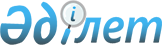 Об установлениии ограничительных мероприятий
					
			Утративший силу
			
			
		
					Решение акима Жанажолского сельского округа района Шал акына Северо-Казахстанской области от 13 марта 2019 года № 2. Зарегистрировано Департаментом юстиции Северо-Казахстанской области 13 марта 2019 года № 5247. Утратило силу решением акима Жанажолского сельского округа района Шал акына Северо-Казахстанской области от 6 декабря 2019 года № 7
      Сноска. Утратило силу решением акима Жанажолского сельского округа района Шал акына Северо-Казахстанской области от 06.12.2019 № 7 (вводится в действие по истечении десяти календарных дней после дня его первого официального опубликования).
      В соответствии с подпунктом 7) статьи 10-1 Закона Республики Казахстан от 10 июля 2002 года "О ветеринарии", на основании представления главного государственного ветеринарно-санитарного инспектора района Шал акына от 05 февраля 2019 года №18-29/44 аким Жанажолского сельского округа РЕШИЛ:
      1. Установить, в связи с возникновением болезни бруцеллез у крупного рогатого скота, ограничительные мероприятия на улицу Республики Казахстан села Жанажол и на территорию крестьянского хозяйства "Молшылык" Жанажолского сельского округа района Шал акына Северо-Казахстанской области.
      2. Контроль за исполнением настоящего решения оставляю за собой.
      3. Настоящее решение вводится в действие со дня его первого официального опубликования.
					© 2012. РГП на ПХВ «Институт законодательства и правовой информации Республики Казахстан» Министерства юстиции Республики Казахстан
				
      Аким сельского округа 

М.Сулейменов
